На основу члана 13. Закона о подстицајима у пољопривреди и руралном развоју (``Службени гласник РС, 10/13, 142/14, 103/15, 101/16) и на основу члана 32. Закона о локалној самоуправи („Службени гласник општине Жабари“, бр. 129/07, 83/14, 101/16 и 47/18) и Програма мера подршке за спровођење пољопривредне политике и политике руралног развоја општине Жабари за 2022. годину, број 020-33/2023-01 од 25.05.2023. године („Службени гласник општине Жабари, број 11/2023 од 25.05.2023.године“), ОПШТИНА ЖАБАРИ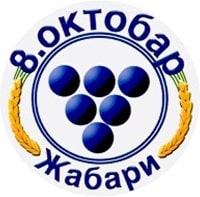 објављујеЈ А В Н И     П О З И ВКомисија за спровођење пољопривредне политике и политике руралног развоја расписујеЗА ДОСТАВЉАЊЕ ПРИЈАВА ЗА ДОДЕЛУ ПОДСТИЦАЈНИХ СРЕДСТАВА ЗА ИНВЕСТИЦИЈЕ У ПОЉОПРИВРЕДИ НА ТЕРИТОРИЈИ ОПШТИНЕ ЖАБАРИ У 2023. ГОДИНИПредмет јавног позива:1. Јавним позивом уређују се услови, начин и критеријуми доделе подстицајних средстава у области пољопривреде на територији општине Жабари за 2023. годину (у даљем тексту: подстицајна средства).2. Достављивање пријава за доделу подстицајних средстава по овом Јавном позиву могу остварити физичка и правна лица уколико су инвестиције реализоване у 2023. години.I. Позивају се регистрована пољопривредна газдинства (физичка и правна лица), са пребивалиштем и производњом на територији општине Жабари, да поднесу захтев за доделу подстицајних средстава за инвестиције у пољопривреди по секторима:- Сектор меса - Шифра инвестиције 101.2.1. Набавка квалитетних приплодних грла оваца, свиња и крава које се користе за производњу меса.- Сектор воћа, грожђе, поврће и  цвеће - Шифра инвестиције 101.4.1., Подизање нових или обнављање постојећих (крчење и подизање) вишегодишњих засада воћака.- Сектор воћа, грожђе, поврће и  цвеће - Шифра инвестиције 101.4.3., Подизање, набавка и опремање система противградне заштите у воћњацима и вишегодишњим засадимаII. Период за подношење захтева за доделу подстицајних средстава за инвестиције у физичка средства пољопривредних газдинстава за 2023. годину, траје од дана објављивања јавног позива на сајту општине Жабари и огласној табли Општинске управе општине Жабари, па до утрошка средстава планираних за ове намене, односно најкасније до 08.12.2023. године.III. Износ подстицајних средстава за шифру инвестиције 101.2.1. је 90% од инвестиције а максимално 100.000,00 динара по газдинству. За шифру инвестиције 101.4.1 је 50 % од инвестиције,  а максимално 100.000,00 динара по газдинству. За шифру инвестиције 101.4.3. је 50 % од инвестиције,  а максимално 150.000,00 динара по газдинству.IV. Право на коришћење средстава могу остварити правна лица и пољопривредна газдинства која испуњавају следеће услове:- да корисник има регистровано пољопривредно газдинство уписано у Регистар пољопривредних газдинстава, са активним статусом, пребивалиштем и производњом/инвестицијом на територији општине Жабари;- прихватљиви корисници за шифру инвестиције 101.2.1. су пољопривредна газдинства која у свом власништву, односно у власништву члана РПГ на крају инвестиције имају најмање 10, а највише 300 приплодних оваца, или од 5 до 100 грла приплодних крмача, или најмање 3 а највише 100 грла крава. Квалитетна приплодна грла за које се конкурише у оквиру ове мере не смеју бити млађа од 3 месеци и старија од 18 месеци.- прихватљиви корисници за шифру инвестиције 101.4.1. Подизања нових или обнављања постојећих (крчење и подизање) производних (са наслоном) и матичних засада воћака, и шифру инвестиције 101.4.3. Подизање, набавка и опремање система противградне заштите у воћњацима и вишегодишњим засадима прихватљиви корисници су пољопривредна газдинства која на крају инвестиције имају у свом власништву, односно у власништву члана РПГ: 0,1-50 hа јагодастих врста воћака, 0,3-100 hа другог воћа и 0,2 -100 ha винове лозе.V. Образац захтева за доделу подстицајних средстава за инвестиције у пољопривреди у оквиру овог јавног позива преузима се на писарници или сајту Општинске управе.Уз попуњен захтев се доставља одговарајућа документација у скаладу са мером за коју лице доставља пријаву:Пријаву, која се преузима на писарници или сајту Општинске управеИзјаву, која се преузима на писарници или сајтум Општинске управеФотокопију личне карте носиоца пољопривредног газдинства, којом потврђује да има пребивалиште на територији општине Жабари;Оригинал потврда о активном статусу регистрованог пољопривредног газдинства за 2023. годину, која је издата након објављивања Јавног позива;Оригинал Извода из Регистра пољопривредних газдинстава – структура биљне производње, издата након објављивања Јавног позива;Фотокопија наменског текућег рачуна отвореног код пословне банке;Доказ да је извршена уплата ( да су јасно видљиви уплатилац, сврха уплате и прималац )За сектор меса: Оверени уговор као доказ о куповини квалитетних уматичених грла стоке, Доказ о броју грла у складу са мером за коју конкурише у оквиру свог газдинства, Доказ да је прибављено грло уматичено.За сектор воћа: Извод из регистра земљишних површина, Рачун, фактура или фискални исечак и готовински рачун за опрему која је купљена као доказ о куповини опреме или садница, Отпремница, сертификат о квалитету садног материјала, Здравствено уверење за садни материјал.  VI. Захтев са пратећом документацијом предаје се на писарници Општинске управе Жабари, на адреси Кнеза Милоша 103, 12374 Жабари, са назнаком за Комисију за спровођење мера пољопривредне политике и политике руралног развоја општине Жабари за 2023. годину.Захтеви ће се разматрати по редоследу подношења, а непотпуни, неблаговремени и захтеви који не испуњавају услове из Поглавља IV овог Јавног позива, неће се разматрати. Пријава и приложена документација не враћа се подносиоцу пријаве.VII. Комисија за спровођење пољопривредне политике и политике руралног развоја задржава право контроле реализованих инвестиција пре доношења коначног решења и задржава право да поред наведене документације затражи од подносиоца пријаве да достави и додатну документацију и доказе релевантне за одлучивање. VIII. Јавни позив ће бити објављен на сајту општине Жабари, огласној табли Општинске управе општине Жабари и месним канцеларијама. IX. Детаљне информације могу се добити од Комисије за спровођење мера пољопривредне политике и политике руралног развоја општине Жабари, или на бројеве телефона 012/250-053 и од 7.00 до 15.00 сати сваког радног дана у периоду трајања јавног позива.